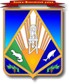 МУНИЦИПАЛЬНОЕ ОБРАЗОВАНИЕХАНТЫ-МАНСИЙСКИЙ РАЙОНХанты-Мансийский автономный округ – ЮграАДМИНИСТРАЦИЯ ХАНТЫ-МАНСИЙСКОГО РАЙОНАП О С Т А Н О В Л Е Н И Е(в редакции постановления от 16.04.2018 № 130)от 06.11.2014        			                                                          № 319г. Ханты-МансийскОб утверждении Положения о порядке дачи согласия муниципальному учреждению на распоряжение недвижимым имуществом, особо ценным движимым имуществом и совершение иных сделок, юридических действий, требующих согласия собственника имуществамуниципального учреждения	В соответствии с пунктами 2, 3, 4 статьи 298 Гражданского кодекса Российской Федерации, статьей 3 Федерального закона от 03.01.2006            № 174-ФЗ «Об автономных учреждениях», на основании статьи 13 Положения о порядке управления и распоряжения муниципальным имуществом Ханты-Мансийского района, утвержденного решением Думы Ханты-Мансийского района от 20.03.2014 № 332:	1. Утвердить Положение о порядке дачи согласия муниципальному учреждению на распоряжение недвижимым имуществом, особо ценным движимым имуществом и совершение иных сделок, юридических действий, требующих согласия собственника имущества муниципального учреждения, согласно приложению.	2. Опубликовать настоящее постановление в газете «Наш район»                  и разместить на официальном сайте администрации Ханты-Мансийского района. 	3. Контроль за выполнением постановления возложить                                на заместителя главы администрации Ханты-Мансийского района Ф.Г.Пятакова.И.о. главы администрации Ханты-Мансийского района 		                                             Т.А.ЗамятинаПриложение  к постановлению администрации Ханты-Мансийского района от 06.11.2014 № 319Положение о порядке дачи согласия муниципальному учреждению                           на распоряжение недвижимым имуществом, особо ценным                      движимым имуществом и совершение иных сделок,                              юридических действий, требующих согласия собственника                      имущества муниципального учреждения	1. Настоящее Положение разработано на основании пунктов 2, 3, 4 статьи 298 Гражданского кодекса Российской Федерации, статьи 3 Федерального закона от 03.01.2006 № 174-ФЗ «Об автономных учреждениях», статьи 9.2 Федерального закона от 12.01.1996 № 7-ФЗ                «О некоммерческих организациях» и устанавливает порядок дачи согласия на распоряжение имуществом, закрепленным за муниципальными бюджетными, автономными или казенными учреждениями Ханты-Мансийского района (далее – учреждение), порядок одобрения сделки,                  в совершении которой имеется заинтересованность бюджетного                          или казенного учреждения, порядок получения согласия на внесение недвижимого имущества, закрепленного за автономным учреждением                  или приобретенного автономным учреждением за счет средств, выделенных ему учредителем на приобретение этого имущества, а также находящегося у автономного учреждения особо ценного движимого имущества, в уставный (складочный) капитал других юридических лиц или на передачу иным образом указанного имущества другим юридическим лицам в качестве их учредителя или участника. 	2. Настоящее Положение не применяется к сделкам, совершение которых обязательно для учреждения в соответствии с федеральными законами и (или) иными правовыми актами Российской Федерации                        и расчеты по которым производятся по фиксированным ценам и тарифам, установленным уполномоченными в области государственного регулирования цен и тарифов органами.	3. От имени администрации Ханты-Мансийского района правом дачи согласия учреждению на распоряжение недвижимым имуществом, особо ценным движимым имуществом и совершение иных сделок, юридических действий, требующих согласия собственника имущества муниципального учреждения, обладает департамент имущественных и земельных отношений администрации Ханты-Мансийского района (далее – Депимущества). 	4. Для получения согласия на распоряжение недвижимым имуществом учреждение предоставляет в Депимущества следующие документы:	ходатайство о даче согласия на распоряжение имуществом                  с обоснованием необходимости распоряжения  недвижимым имуществом         с указанием информации о недвижимом имуществе, подлежащем распоряжению, характере сделки, балансовой стоимости имущества, планируемом размере дохода от распоряжения имуществом                                  и планируемом его использовании;  	согласие органа администрации Ханты-Мансийского района, курирующего сферу деятельности учреждения, на распоряжение имуществом или заключение Комиссии по оценке последствий принятия решения о реконструкции, модернизации, об изменении назначения                  или ликвидации объекта социальной инфраструктуры для детей, являющегося муниципальной собственностью Ханты-Мансийского района (для объекта социальной инфраструктуры для детей);	документы, подтверждающие право муниципальной собственности, и документы, подтверждающие право оперативного управления учреждения на объект недвижимости или безвозмездного пользования;(абзац приведен в редакции постановления от 16.04.2018 № 130)	документы, подтверждающие право пользования учреждения земельным участком, на котором расположен объект недвижимости;	копии инвентарной карточки об объекте;	копии кадастрового паспорта и технического паспорта на объект недвижимости;	информацию учреждения о соответствии контрагента условиям оказания имущественной поддержки субъектам малого и среднего предпринимательства Ханты-Мансийского района, предусмотренным порядком оказания имущественной поддержки субъектам малого                          и среднего предпринимательства Ханты-Мансийского района, утвержденным муниципальной программой Ханты-Мансийского района                  в области развития малого и среднего предпринимательства (при передаче имущества учреждениями, оказывающими имущественную поддержку субъектам малого и среднего предпринимательства). 	5. Бюджетное и автономное учреждение для получения согласия                   на распоряжение особо ценным движимым имуществом, закрепленным                  за ним или приобретенным за счет средств, выделенных ему из бюджета Ханты-Мансийского района на приобретение такого имущества,                            а казенное учреждение для получения согласия на распоряжение движимым имуществом представляют в Депимущества следующие документы:	ходатайство о даче согласия с обоснованием необходимости распоряжения движимым имуществом с указанием информации                         о движимом имуществе, подлежащем распоряжению, характере сделки, балансовой стоимости имущества, планируемом размере дохода                          от распоряжения имуществом и планируемом его использовании;  	согласие органа администрации Ханты-Мансийского района, курирующего    сферу    деятельности     учреждения,     на     распоряжение имуществом;	копии инвентарной карточки об объекте.	6. Решение о даче согласия, об отказе в даче согласия                             на распоряжение имуществом, закрепленным за учреждениями на праве оперативного управления или переданным в безвозмездное пользование, оформляется приказом директора Депимущества в течение пятнадцати дней с момента поступления ходатайства о даче согласия на распоряжение имуществом с полным пакетом документов. (пункт приведен в редакции постановления от 16.04.2018 № 130)	7. В приказе директора Депимущества о даче согласия                            на распоряжение имуществом в обязательном порядке должны содержаться существенные условия сделки, на совершение которой дано согласие.	8. Депимущества отказывает в даче согласия на совершение сделки     в следующих случаях:	предоставление неполного пакета документов;	если распоряжение имуществом приведет к невозможности выполнения учреждением своей уставной деятельности или ее выполнение будет существенно затруднено;	если сделка направлена на безвозмездное отчуждение имущества                из муниципальной собственности или снижение эффективности деятельности учреждения;	при наличии оснований для отказа в передаче в аренду имущества, предусмотренных порядком оказания имущественной поддержки субъектам малого и среднего предпринимательства Ханты-Мансийского района, утвержденным муниципальной программой Ханты-Мансийского района в области развития малого и среднего предпринимательства                (при передаче имущества учреждениями, оказывающими имущественную поддержку субъектам малого и среднего предпринимательства);представленные документы содержат недостоверную противоречивую информацию. (пункт приведен в редакции постановления от 16.04.2018 № 130)	9. Лицами, заинтересованными в совершении бюджетным                        или казенным учреждением сделок с другими организациями                                  и гражданами (далее – заинтересованные лица), признаются руководитель (заместитель руководителя), лица, входящие в состав органов управления учреждения или органов надзора за его деятельностью, если указанные лица состоят с этими организациями или гражданами в трудовых отношениях, являются участниками, кредиторами этих организаций либо состоят с этими гражданами в близких родственных отношениях или являются кредиторами этих граждан. 	10. Лицо признается заинтересованным в совершении сделки, если оно, его супруг, родители, дети, усыновители, усыновленные, родные братья и сестры, дедушка, бабушка, внуки:	являются поставщиками товаров (услуг) для организации;	являются крупными потребителями товаров (услуг), производимых учреждением;	владеют  имуществом,  которое  полностью или частично образовано учреждением;	могут извлекать выгоду из пользования, распоряжения имуществом учреждения.	11. Руководитель учреждения обязан сообщить о своей заинтересованности в Депимущества района, иные заинтересованные лица  обязаны сообщить о своей заинтересованности руководителю учреждения. Заинтересованные лица сообщают о своей заинтересованности до момента принятия решения о заключении сделки. 	12. Сделка, в совершении которой имеется заинтересованность, должна быть одобрена Депимущества до ее совершения. 	13. Для принятия решения об одобрении сделки, в совершении которой имеется заинтересованность, учреждение предоставляет                       в Депимущества следующие документы:	ходатайство об одобрении сделки, в совершении которой имеется заинтересованность, с указанием информации о предмете, виде, характере, стоимости и последствиях сделки;	документы, подтверждающие заинтересованность лица, указанного                    в пунктах 9 и 10 настоящего Положения; 	проект договора;  	сведения о контрагенте (наименование, адрес местонахождения, ОГРН, ИНН, телефоны, информация об исполнительном органе,                об учредителях), которые подписываются руководителем контрагента                    и скрепляются печатью;   	согласие органа администрации Ханты-Мансийского района, курирующего сферу деятельности учреждения, на совершение сделки.	14. Решение об одобрении сделки, об отказе в одобрении сделки,                       в совершении которой имеется заинтересованность, оформляется приказом директора Депимущества в течение пятнадцати дней с момента поступления ходатайства о даче согласия на совершение сделки с полным пакетом документов. 	15. В решении об одобрении сделки, в совершении которой имеется заинтересованность, должны быть указаны лицо (лица), являющееся                    ее стороной (сторонами), выгодоприобретатель (выгодоприобретатели), цена, предмет сделки и иные ее существенные условия.	16. Депимущества отказывает в одобрении сделки в следующих случаях:	предоставление неполного пакета документов;	условия сделки, в совершении которой имеется заинтересованность, являются явно невыгодными для учреждения. 	17. В целях получения согласия на внесение недвижимого имущества, закрепленного за автономным учреждением                                     или приобретенного автономным учреждением за счет средств, выделенных ему учредителем на приобретение этого имущества, а также находящегося у автономного учреждения особо ценного движимого имущества, в уставный (складочный) капитал других юридических лиц или на передачу иным образом указанного имущества другим юридическим лицам в качестве их учредителя или участника автономное учреждение направляет в письменной форме в Депимущества ходатайство о даче согласия на совершение действий с приложением следующих документов: 	заключения о законности, обоснованности и целесообразности совершения действий (сделок), содержащее в том числе информацию             о прогнозируемых результатах действий (сделок); 	согласия органа администрации Ханты-Мансийского района, курирующего сферу деятельности учреждения, на совершение действий (сделки);	копии правоустанавливающих документов на объект недвижимого имущества и земельный участок, на котором расположен объект недвижимого имущества (в случае вовлечения в действие (сделку) объекта недвижимости); 	копии технического паспорта и кадастрового паспорта на объект недвижимого имущества; 	копии кадастрового плана земельного участка, на котором расположен объект недвижимого имущества; 	копии документов, подтверждающих право оперативного управления движимым имуществом;	копии документов о технических характеристиках движимого имущества (паспорт, схема и пр.); 	справки о стоимости имущества на последнюю отчетную дату, подписанной руководителем и главным бухгалтером учреждения; 	сведений об обременении (ограничении) имущества с приложением копий соответствующих документов (при наличии обременения, ограничения); 	отчета об определении рыночной стоимости имущества, произведенного не ранее, чем за три месяца до его предоставления, подготовленного в соответствии с законодательством об оценочной деятельности; 	проекта договора; 	копии документов годовой бухгалтерской отчетности учреждения             за последний отчетный период с отметкой налогового органа, заверенных руководителем учреждения и главным бухгалтером; 	копий учредительных документов, свидетельства о внесении записи в Единый государственный реестр юридических лиц, заверенных руководителем юридического лица, а также копий документов годовой бухгалтерской отчетности на последнюю отчетную дату с отметкой налогового органа, заверенных руководителем и главным бухгалтером юридического лица, в уставном (складочном) капитале которого планируется принять участие; 	выписки из Единого государственного реестра юридических лиц,  сведений об аффилированных лицах юридического лица;	справки из статистики с указанием видов экономической деятельности другого юридического лица; 	проекта устава, учредительного договора (решения об учреждении) (для участия во вновь создаваемых организациях); 	содержащих сведения о номинальной стоимости и количестве приобретаемых акций юридического лица, в уставном капитале которого планируется принять участие;	расчета доли учреждения в уставном (складочном) капитале юридического лица после приобретения акций;	копии уведомления Федеральной службы по финансовым рынкам              о государственной регистрации выпуска ценных бумаг другого юридического лица.	18. Ходатайство о даче согласия на совершение действий должно быть рассмотрено Депимущества в течение пятнадцати дней с момента поступления ходатайства с полным пакетом документов. 	19. Решение о согласии, об отказе в даче согласия на внесение недвижимого имущества, предусмотренного настоящим Положением,                     в уставный (складочный) капитал других юридических лиц                                     или на передачу иным образом указанного имущества другим юридическим лицам в качестве их учредителя или участника оформляется приказом директора Депимущества, который должен содержать сведения                     о юридическом лице, которому передается имущество, идентификационные сведения об имуществе, количество имущества, количество, номинальная и рыночная стоимость приобретаемых акций                  (в случае приобретения акций).  	20. Депимущества отказывает в даче согласия на внесение недвижимого имущества, предусмотренного настоящим Положением,                 в уставный (складочный) капитал других юридических лиц                                     или на передачу иным образом указанного имущества другим юридическим лицам в качестве их учредителя или участника в следующих случаях:	предоставление неполного пакета документов;	отсутствие правового основания для совершения действий (сделок);	необоснованность и нецелесообразность передачи имущества;	наличие возможности более эффективного использования имущества.